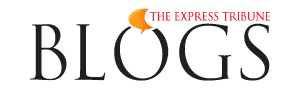 Why one should love arranged marriages Sidrah Moiz Khan July 8, 2012 It is hard for every girl growing up in Pakistan to brave drawing-room meetings, aimed at deciding their fates for life. But one only finds the recipe for matrimonial bliss, after coming to terms with it.Arranged marriages may seem awry to some, but you only realise when you have undergone or seen cases in which love marriages don’t quite prove to be the best way out.Here are some of the reasons why I believe arranged marriages trump love marriages.Statistics have proven that the probability of a love marriage failing is higher than an arranged marriage.People who usually fall in love are bound to be blinded by passion that love ignites in you. On the contrary, arranged marriages are well-thought out, considered and then arranged.Therefore, people who are in love usually end up putting their best self forward during the first few months, for the sake of maintaining the relationship.On the contrary, in arranged marriages, people are usually transparent and keep it truthful because there’s no such fear of losing.Given this fact, love marriages are on a constant downward spiral while it is usually the opposite when it comes to arranged marriages.On the other hand, as the classic adage goes, parents want the best for their child; when it comes to choosing someone you want to spend your life with, you can actually give benefit of the doubt to your parents.However, saying that either of the two remains successful would be unfair as marriage is a gamble and the outcome usually depends on how the couple perseveres.Read more by Sidrah here or follow her on Twitter @seedwah 